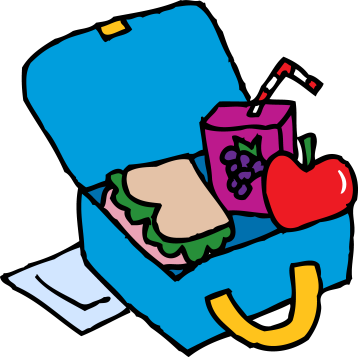 Lunch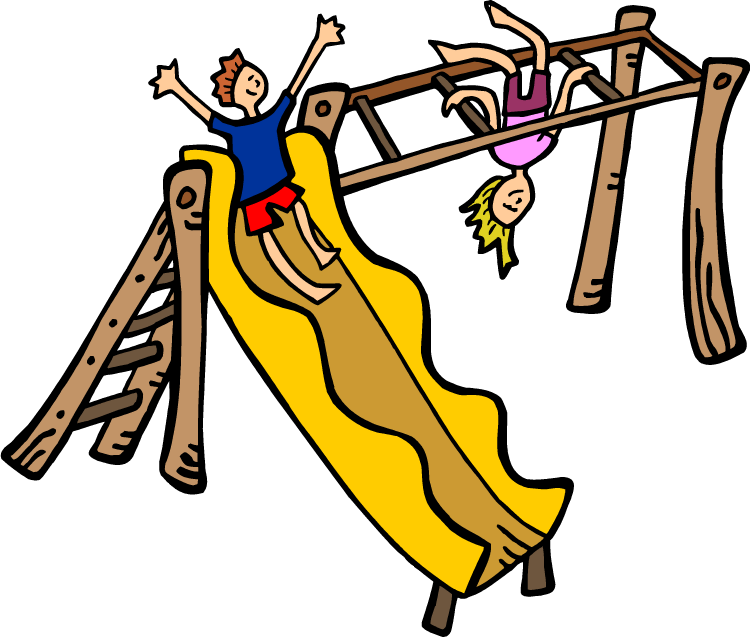 LillefriLillefriStorefri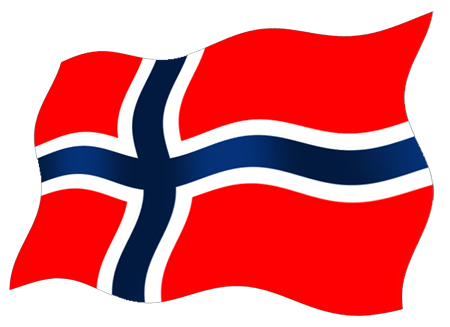 Norsk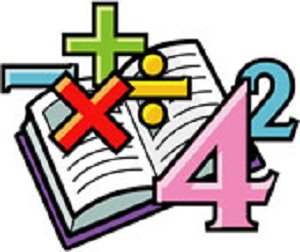 Matte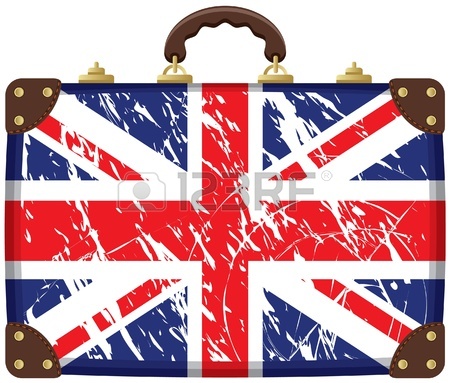 Engelsk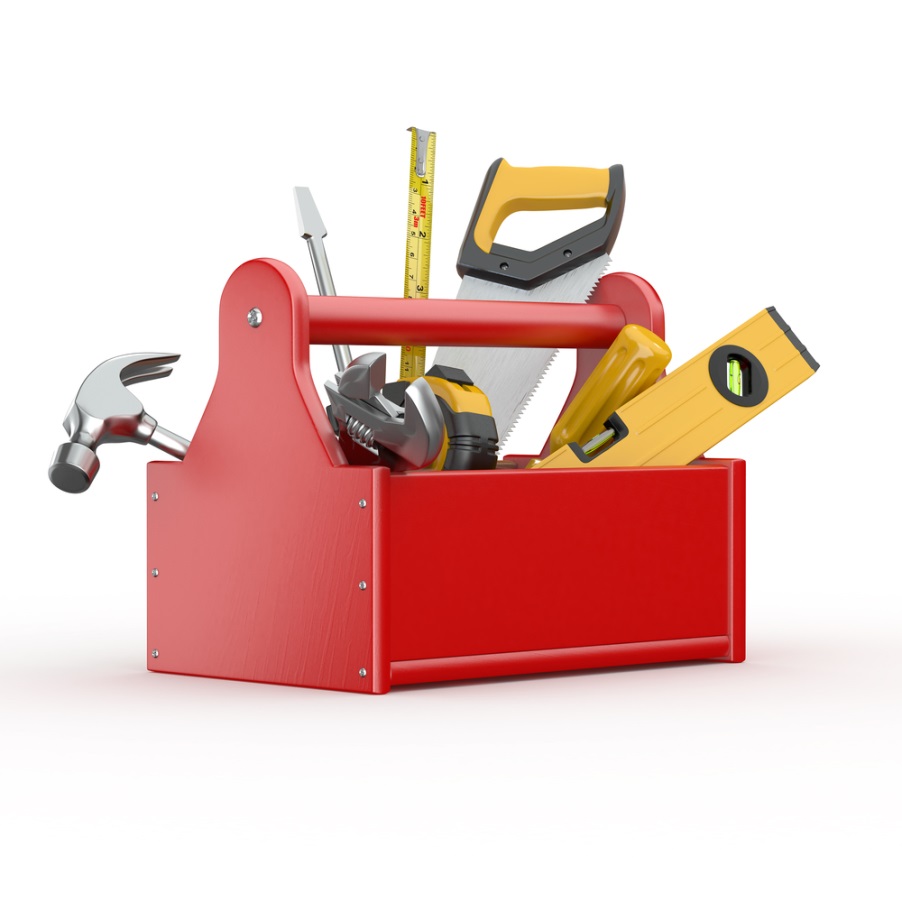 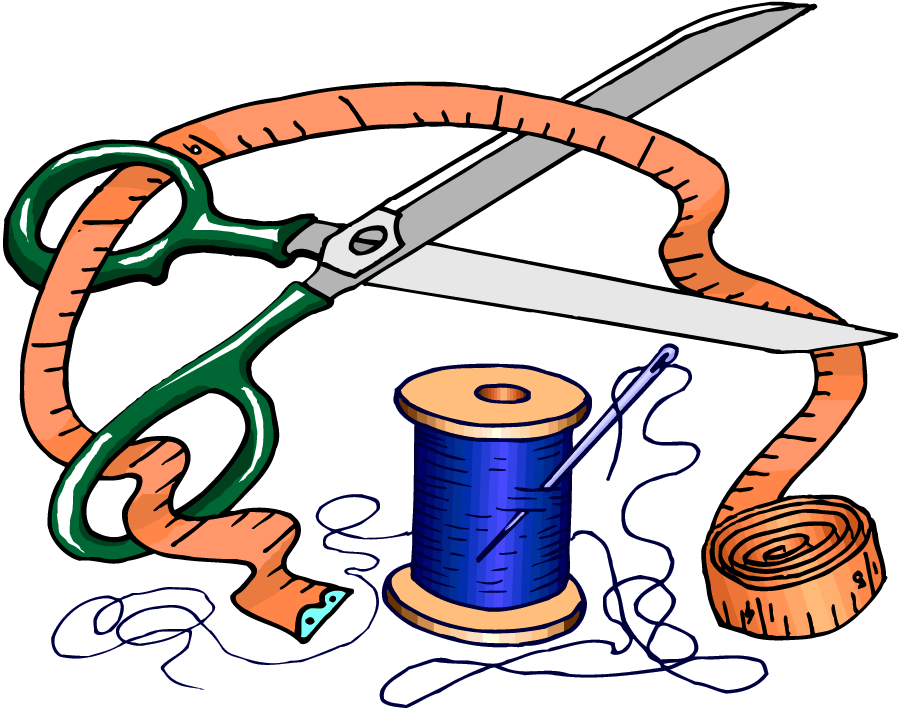 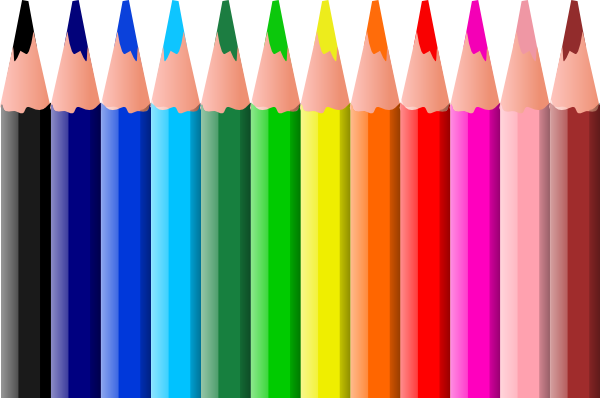 Ku / Ha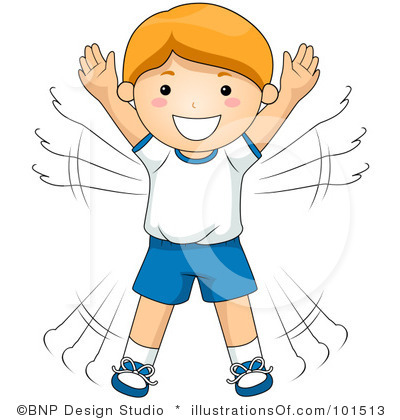 Gym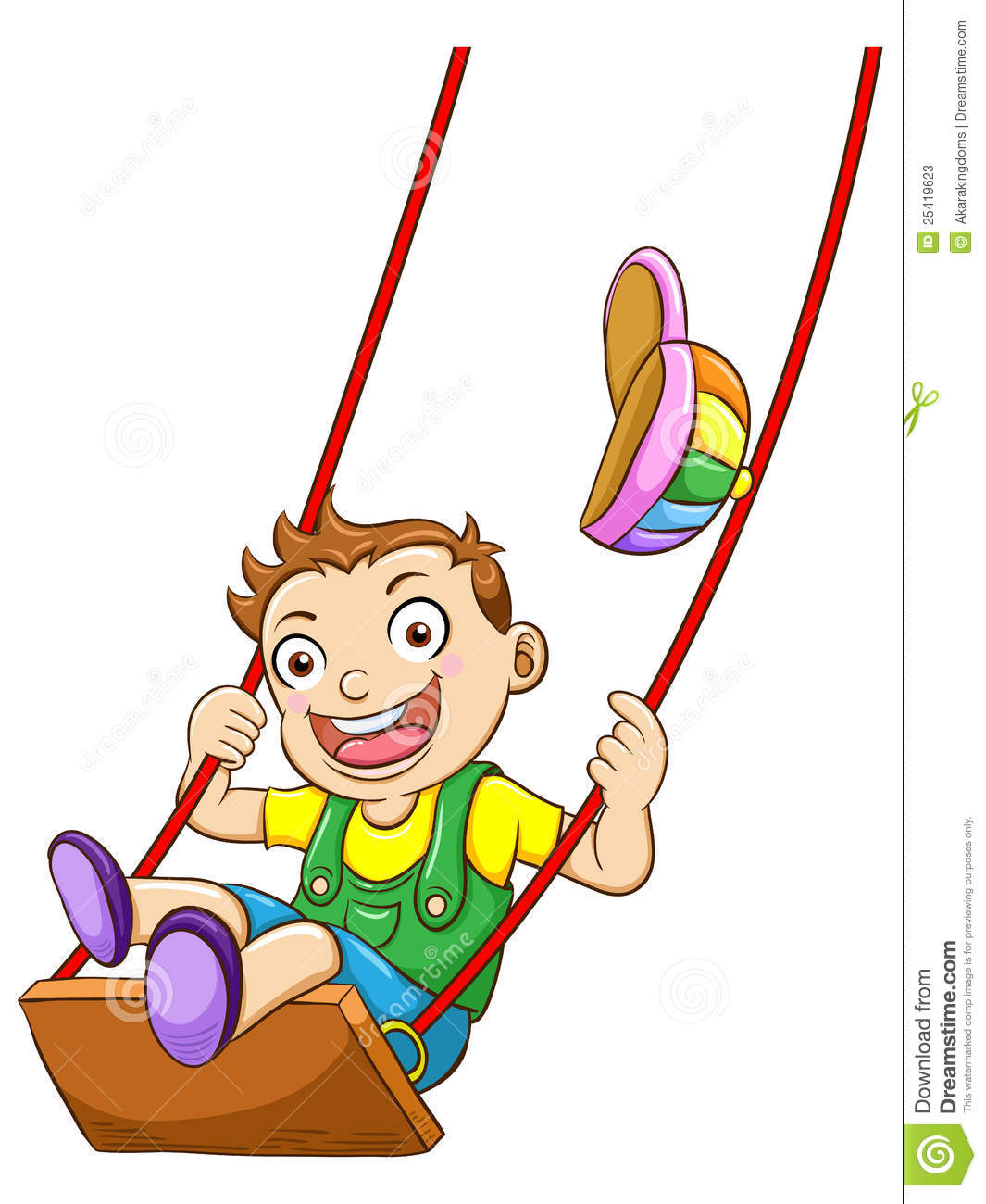 Fys. Ak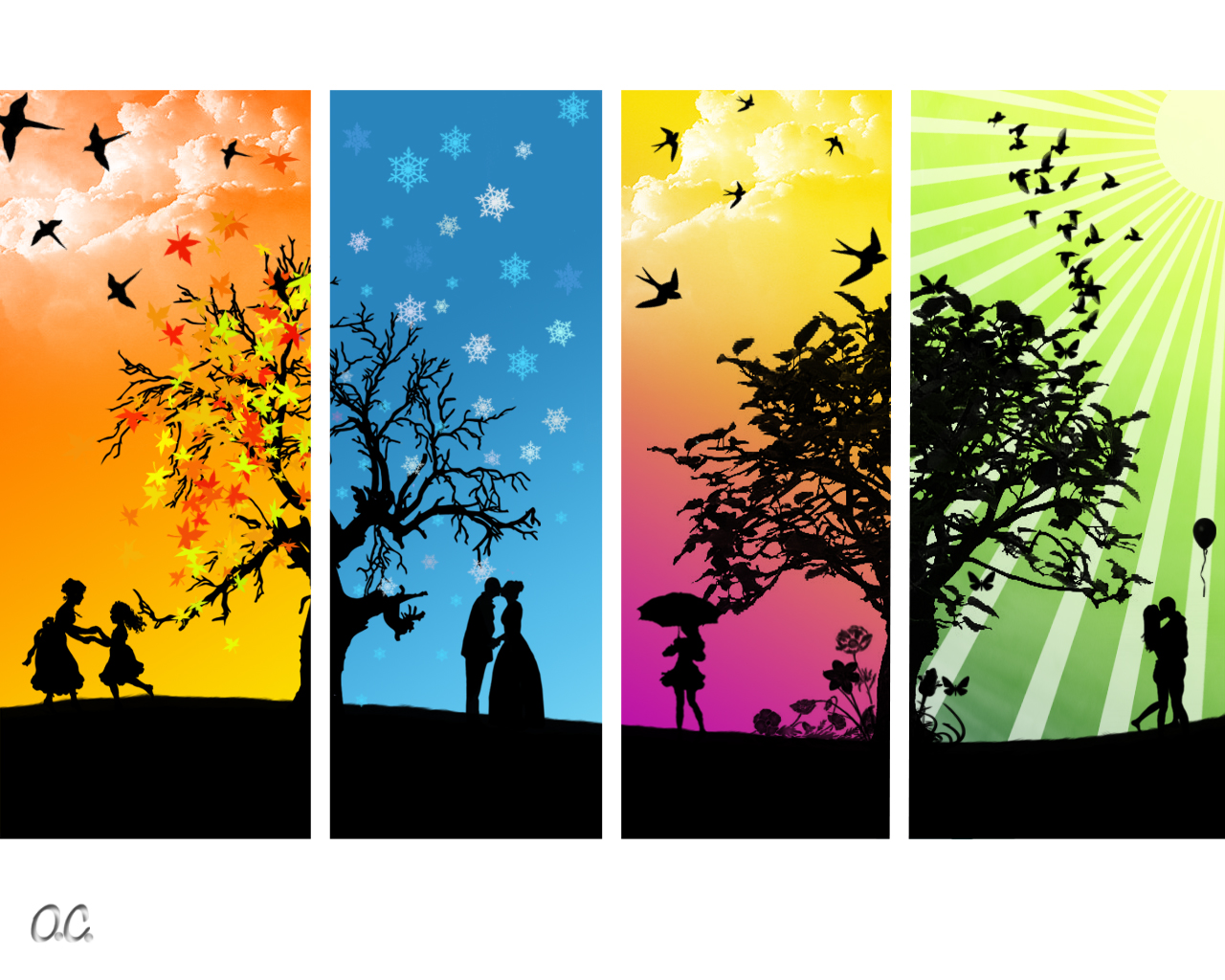 Naturfag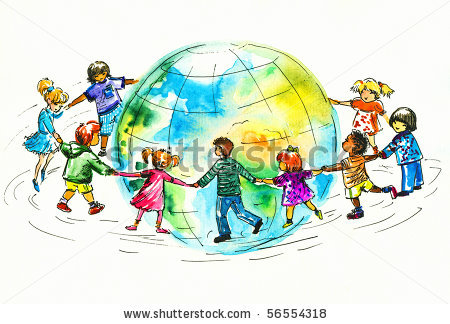 Samfunnsfag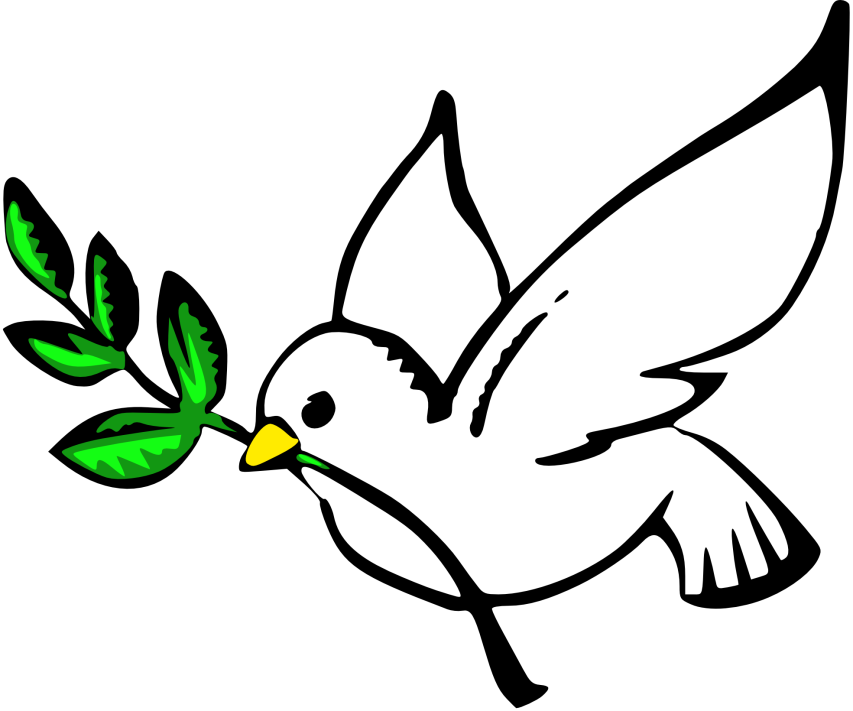 K. R. L. E.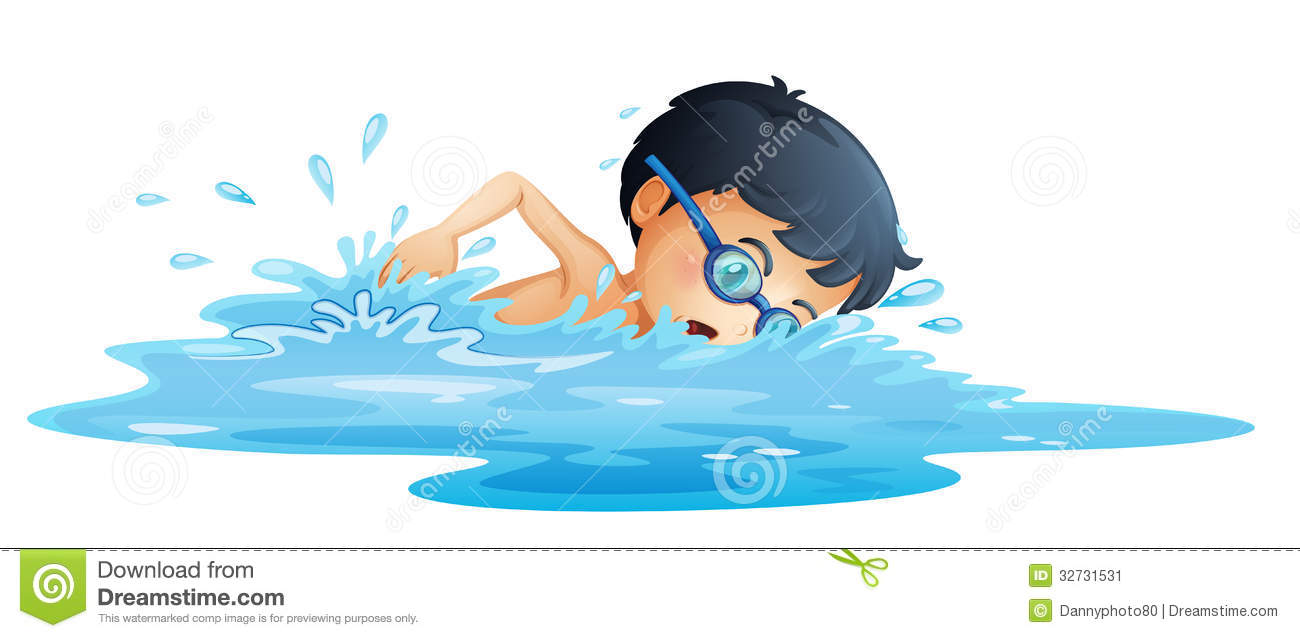 Svømming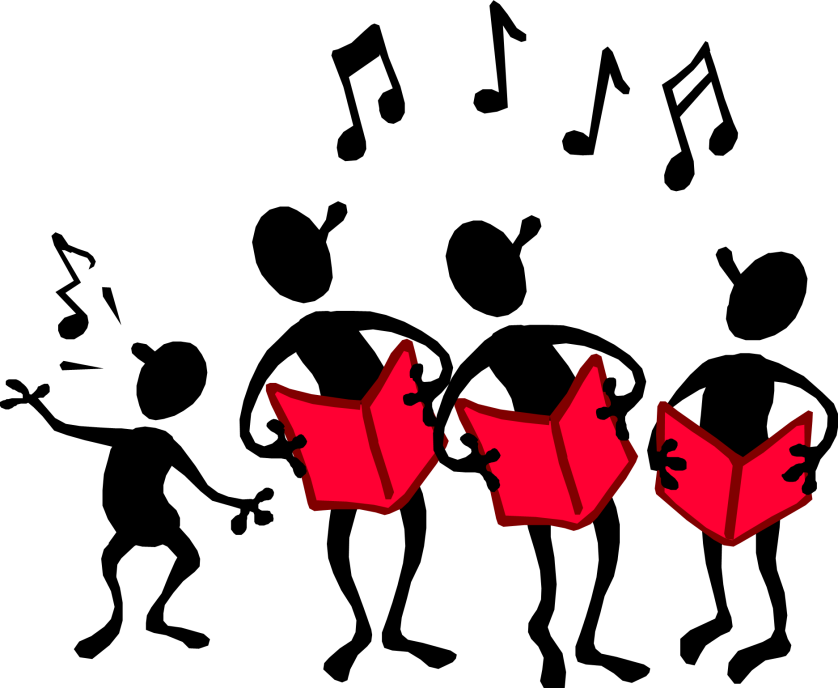 Musikk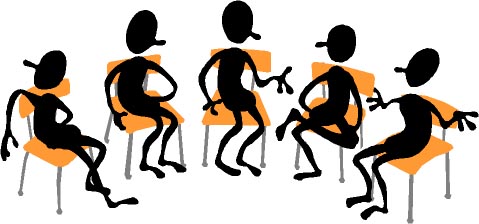 Klassemøte 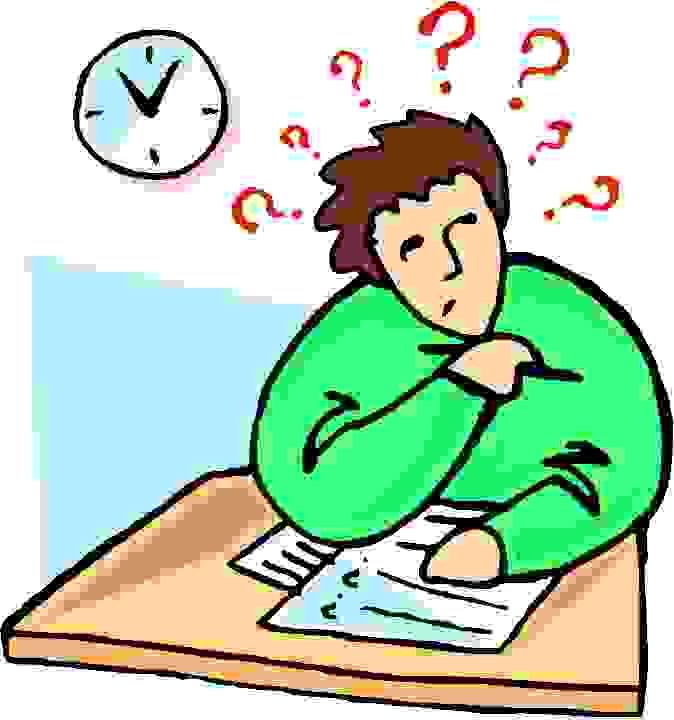 Prøve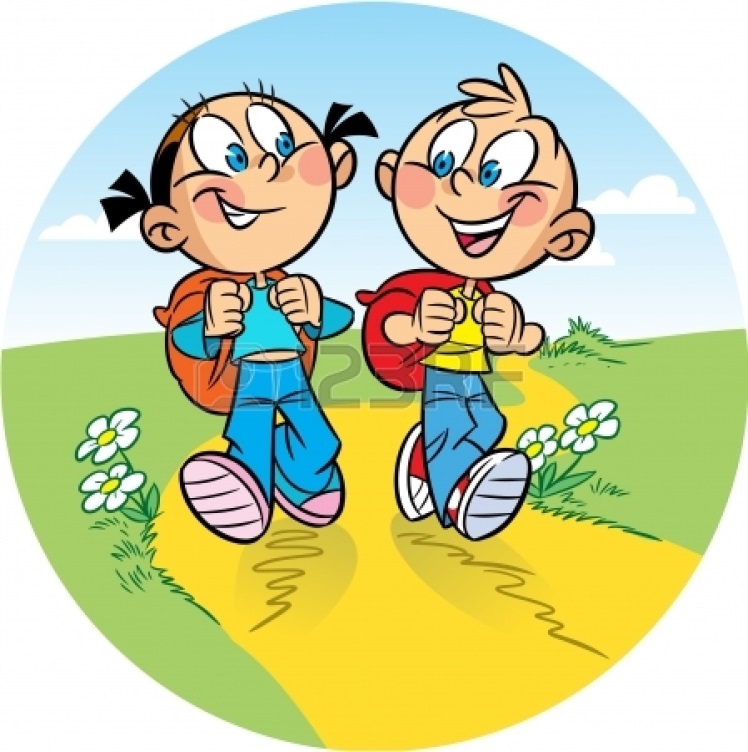 Litt av hvert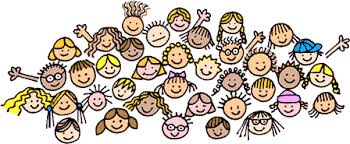 Fellessamling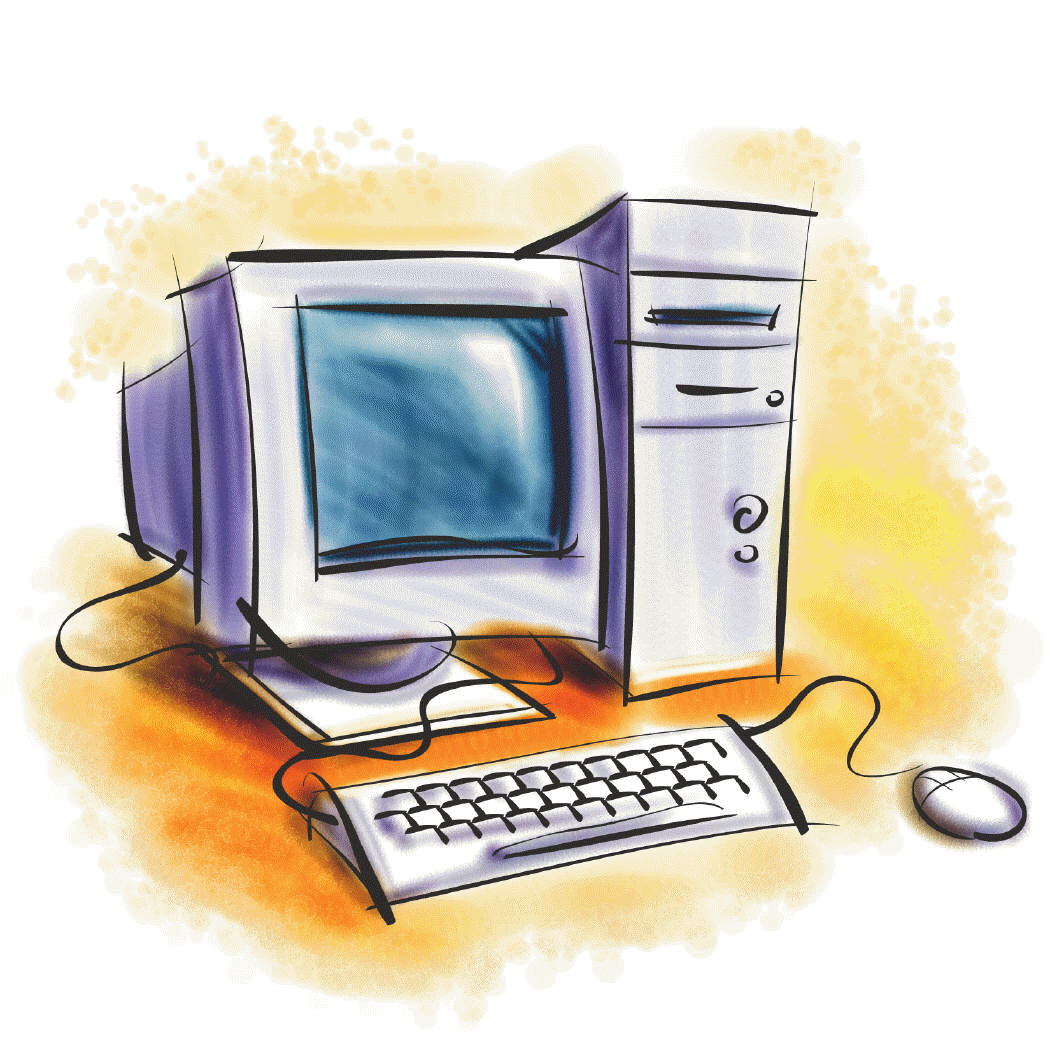 Data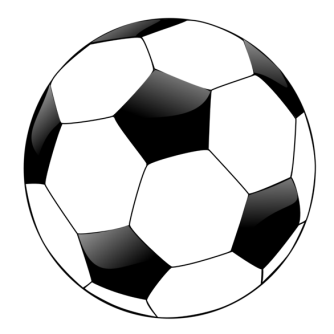 LillefriLillefri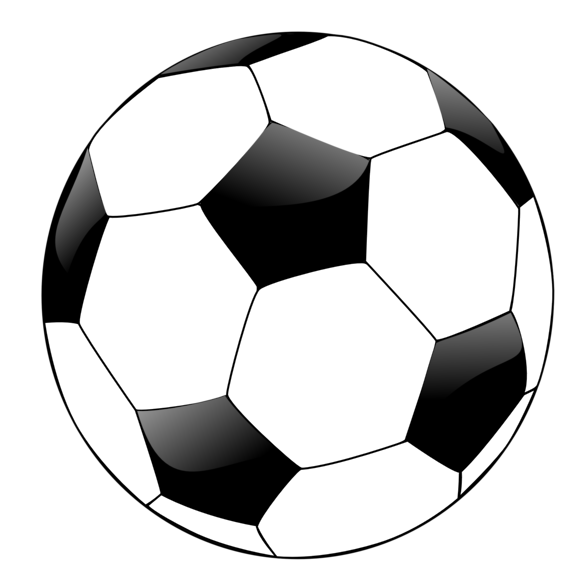 StorefriLunch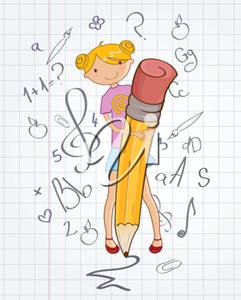 Litt av hvert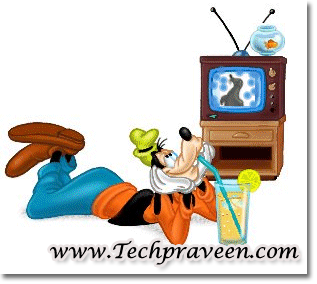 FilmFilm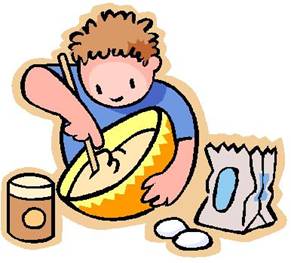 Mat & Helse